Проект Д. Ющука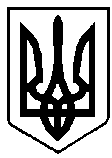 ВАРАСЬКА МІСЬКА РАДА Восьме  скликання(_____________ сесія)Р І Ш Е Н Н ЯНова редакція від 17.11.2022 року21 липня 2022 року					     №2095-ПРР-VIII-4310Про затвердження Правил благоустрою території Вараської міської територіальної громадиЗ метою встановлення порядку благоустрою і утримання територій об’єктів благоустрою, їх санітарного очищення, збереження об’єктів загального користування, природних ландшафтів, будівель, інженерних споруд, об’єктів природоохоронного та культурного призначення, встановлення відповідальності за порушення законодавства у сфері благоустрою, відповідно до Закону України «Про благоустрій населених пунктів», наказу Міністерства регіонального розвитку, будівництва та житлово-комунального господарства України від 27.11.2017 року №310 «Про затвердження Типових правил благоустрою території населеного пункту», враховуючи пропозиції Державної регуляторної служби України, пропозиції постійної комісії з питань  комунального майна, житлової політики, інфраструктури та благоустрою ВМР, керуючись пунктом 44 статті 26 Закону України  «Про місцеве самоврядування в Україні», Вараська міська радаВ И Р І Ш И Л А :1. Затвердити Правила благоустрою території Вараської міської територіальної громади №4310-І-07, згідно з додатком.2. Визнати таким, що втратило чинність рішення міської ради від  30.04.2014 №1232 «Про затвердження Правил благоустрою території міста Кузнецовськ (в новій редакції)».3. Довести до відома населення інформацію щодо прийняття цього рішення на офіційному веб-сайті Вараської міської ради.4. Контроль за виконанням даного рішення покласти на заступника міського голови з питань діяльності виконавчих органів ради Ігоря ВОСКОБОЙНИКА  та на постійну комісію з питань комунального майна, житлової політики, інфраструктури та благоустрою.Міський голова								Олександр МЕНЗУЛ